Évaluation diagnostiqueDébut CE2Français - MathématiquesNom de l’élève :………………………………………………………………………………….Prénom de l’élève :……………………………………………………………………………….Nom de l’école :……………………………………………………………………………………Exercice 2 - Ecris les nombres dictés en chiffres.                              NO0106A  B   C  D  E   F 314 - 134 - 34 - 431 - 413 – 4330 – 155 – 66 – 192 – 210 – 107 
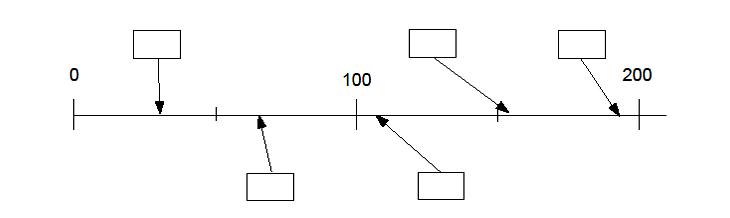 Exercice 5 : Complète en écrivant le nombre qui convient            CA0203	6 + ...4.... = 10                  		  8 + 2 +....... = 15	    3 +....... = 10                          	        ....... + 9 = 20         5 + 5 +........ = 13                		      12 + ...... = 20254 + 69 = 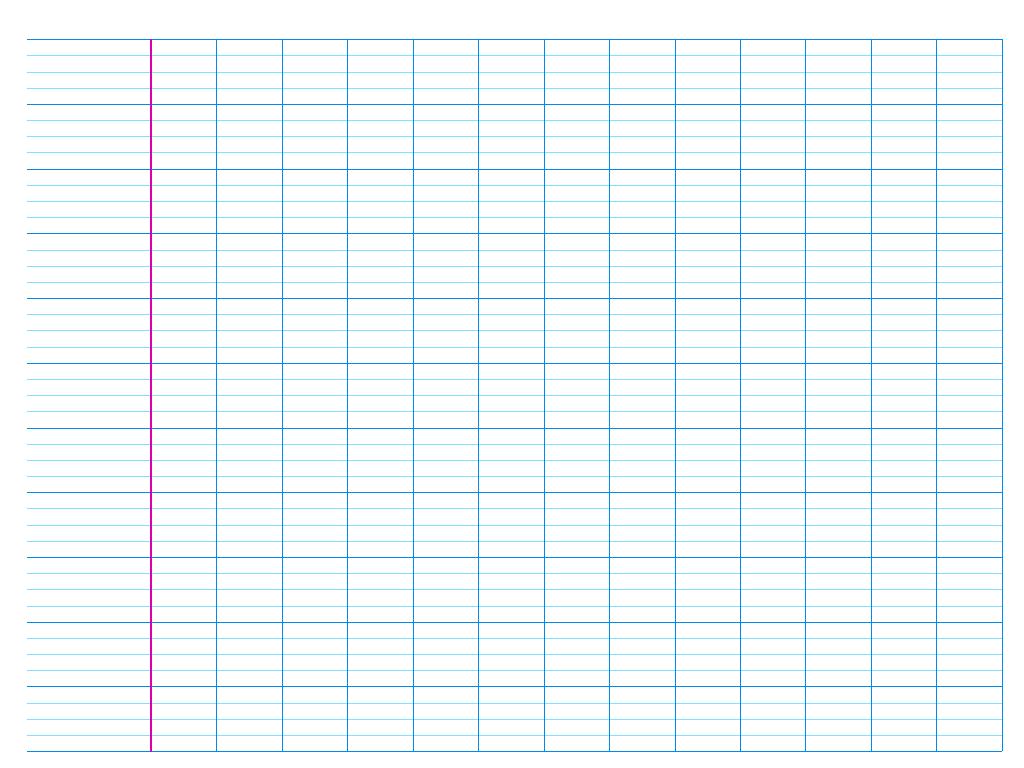 A   	B   	C  	D 	E   	F Le cuisinier a utilisé 16 œufs pour faire des gâteaux et 18 œufs pour les plats d'entrée. Combien d'œufs le cuisinier a-t-il utilisés ?Il y a 28 élèves dans la classe de CE1. Le maître veut faire des équipes de 4 élèves.Combien peut-il faire d’équipes ?La directrice d'une école de cinq classes prépare les commandes de matériel pour la rentrée.A - Combien de cahiers la directrice doit-elle commander pour la classe de CM1 ? B - Combien de cahiers la directrice doit-elle commander pour toute l'école ? Exercice 1 : Coche le mot que te dicte la maîtresse ou le maître. Il était une fois, en Afrique, un lapin qui était très sage. Il avait creusé son terrier au pied d’un vieux baobab, en plein cœur de la forêt. C’était l’ami de tous les animaux,	linges					galettes,	songes					gazettes,et les singes,		      les lions, les 	gamelles,               	signes					demoiselles,	cintres,                                            gazelles, LIO101					      LIO104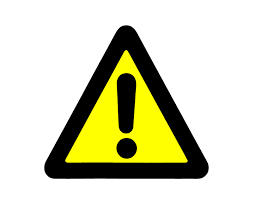 									                confier									                coderles crocodiles, le perroquet, l’éléphant même, venaient se   corser       à lui. 									                caler								                          confiner									LIO102Impressionnée par les immenses vagues, Carméla hésite à entrer dans l’eau. Elle commence par faire des châteaux de sable, ramasse des coquillages, les rassemble dans son seau, puis le pose sur le sable et se jette dans la mer.Elle boit la tasse –glup ! glup ! – tousse, crache, fait la planche, nage, joue avec les vagues.
Et elle rit, elle rit …1/ Quelle partie du corps du hérisson est recouverte de poils ? 
Coche la bonne réponse.Le dos		Les côtés  	    La tête          Le museau            LIO501		2/ A quel moment le hérisson chasse-t-il ? Coche la bonne réponse.Le matin       	La nuit  		L’après-midi                                LIO502				         3/ Recopie tout ce que mange un hérisson (il y a 4 éléments).                        LIO506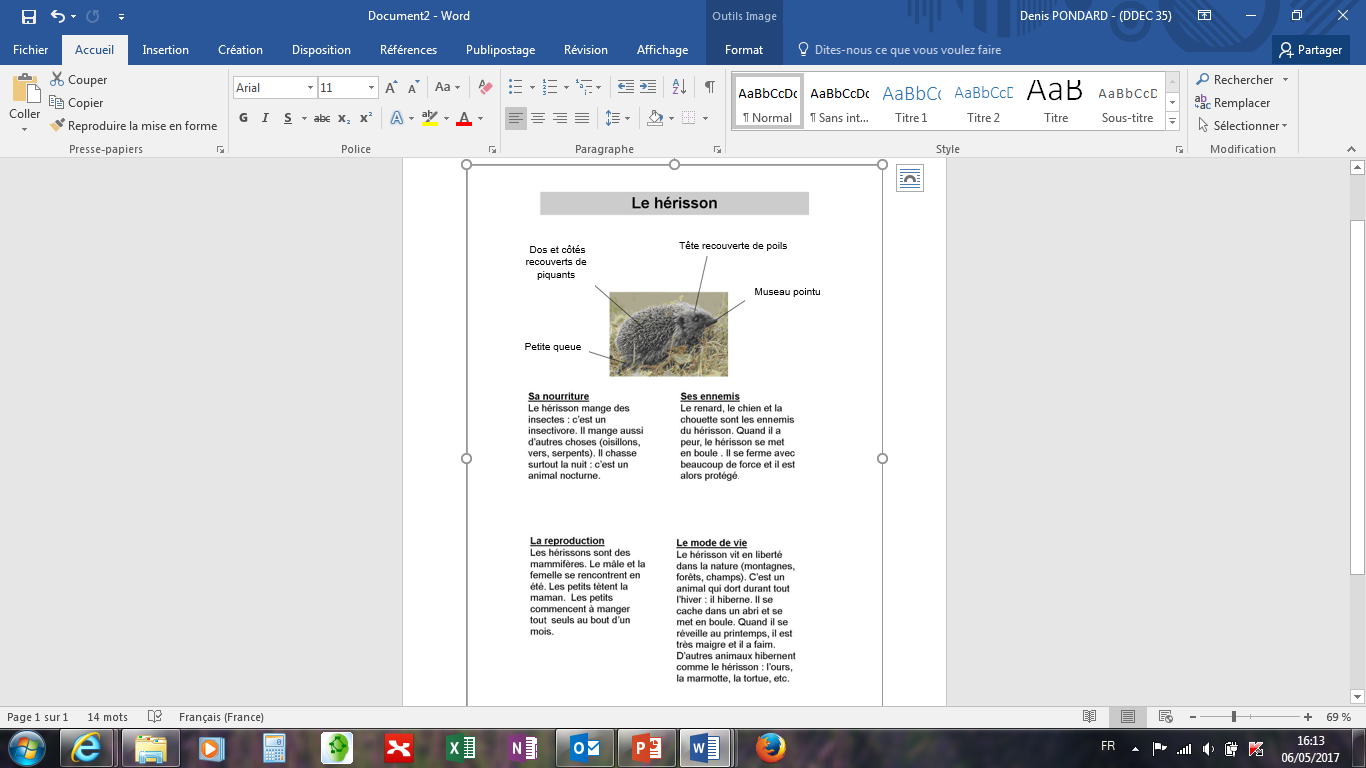 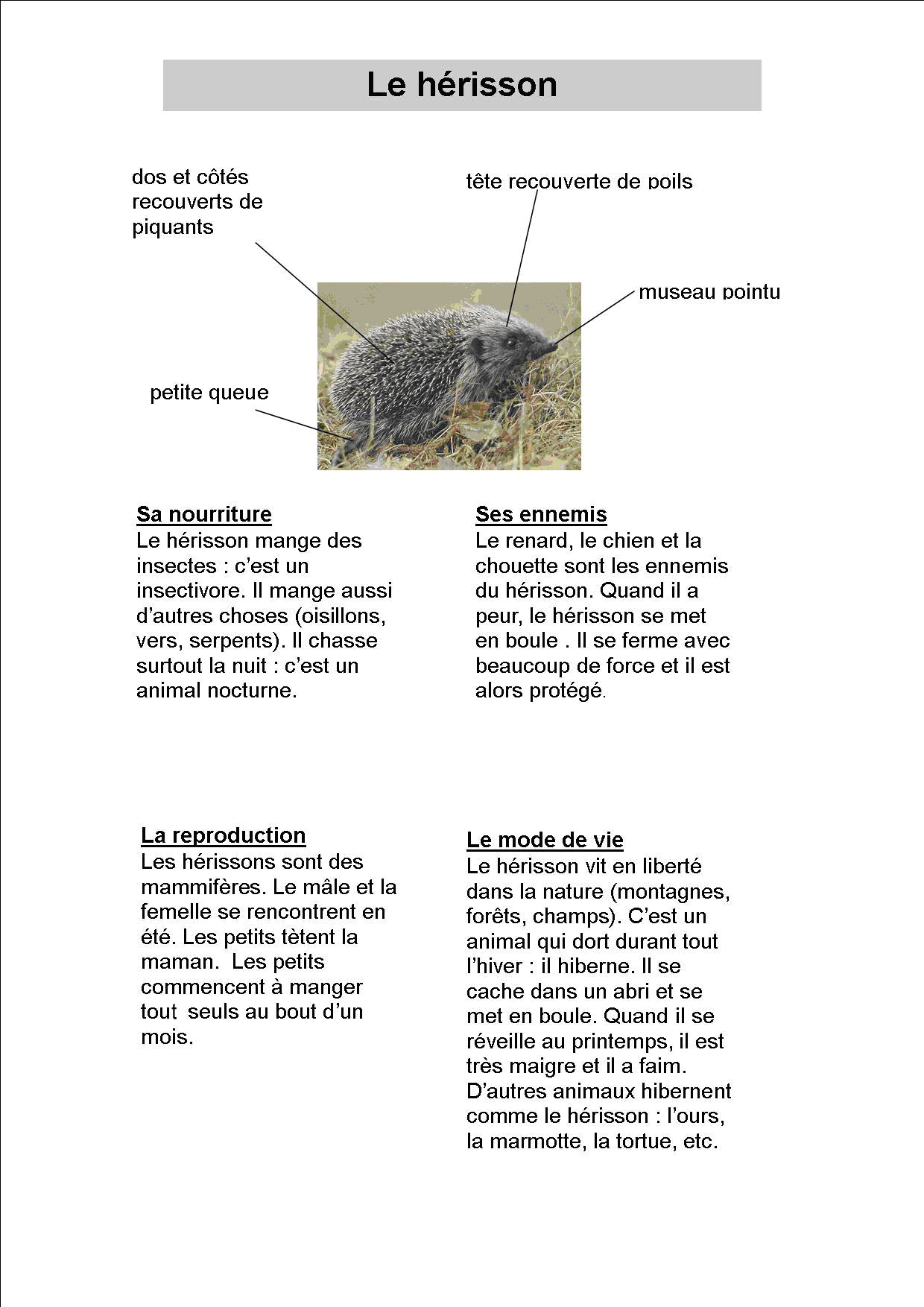 Exercice 1 : Ecris les nombres en lettres                                                     NO010114337298500816190Exercice 3 : Range les nombres suivants du plus petit au plus grand :  NO0402 ……  < ……..<…..….< ………<…..….<…....Exercice 4 : Complète les cases avec les nombres qui conviennent.   NO0604190Exercice 6 : Pose et effectue l'opération.                                            CA0405a                                                                                                                  CA0405b Exercice 7 : Écris les résultats des multiplications dictées     CA0901Exercice 8 : Écris tes calculs dans le premier cadre et ta réponse dans le deuxième cadre.                                                                    Calcul/RechercheRéponsesExercice 9 :  Écris tes calculs dans le premier cadre et ta réponse dans le deuxième cadre                                                                                  Calcul/RechercheRéponsesExercice 10 : Trace un segment de longueur 5 cm.                           GM0401Exercice 11 : Écris ta réponse sur les pointillés.ClasseNombre d'élèvesNombres de cahiers à commanderNombre de manuels à commander CP249648CE12510050CE22710854CM1249648CM2239246Total123492246LI0101190LI0102190LI0104190Exercice 2 : Lis le texte suivant à haute voix.Exercice 3 :  Lis le texte puis réponds aux questions.Exercice 4 : 
Voici 6 images qui racontent l'histoire de Paul et d'Amel. 
Ecris au moins cinq lignes pour raconter l’histoire.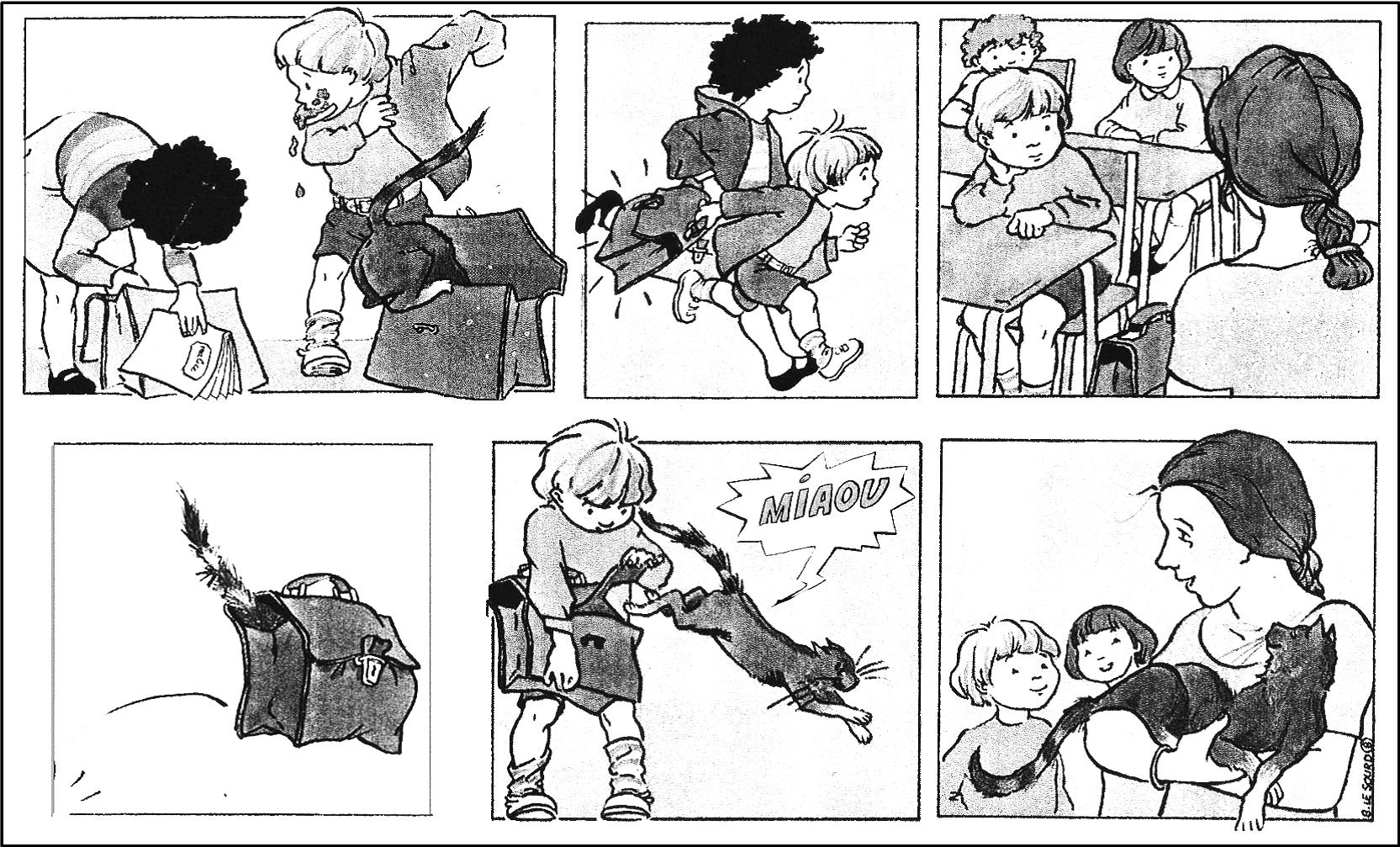 Ce matin , Paul et Amel sont pressés . L'heure de l'école a sonné !Exercice 5 : Coche le verbe qui convient. 
(Attention regarde bien la terminaison.)La nuit dernière, les chats ………………………………  sur les toits. (marcher)   a marché   marcheront   marchent   ont marché ORO106Tu …….stupéfait d’apprendre cette nouvelle. (être)   êtes   être   es   ai                                                                                                                                                     ORO108Exercice 6 : Ecris la phrase que je vais te dicter.Exercice 7 : Range la liste de mots dans l’ordre alphabétique.   VO0305tortue  –  serpent  -  panda  -  zèbre